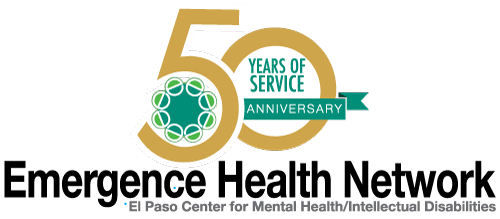 ___________________________________________________________________________________For Immediate Release						Find us on  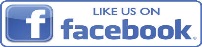 Contact: Noreen Jaramillo						www.emergencehealthnetwork.org		Director of Communications						noreenjaramillo@ehnelpaso.org(915)342-2464Emergence Health Network Receives Re-Accreditation from American Association of Suicidology(El Paso, TX December 2016) Emergence Health Network is proud to announce another five year accreditation from the American Association of Suicidology.  As the Local Mental Health Authority in El Paso County, EHN offers a wide array of services for individuals with an intellectual/developmental disability and/or mental health diagnosis.  Those services include programs to assist residents experiencing a mental health crisis and who may be thinking about suicide. “The Crisis Center at EHN is staffed with mental health professionals trained to help individuals who need crisis intervention.  Part of that training comes through the American Association of Suicidology which is one of the leading agencies in suicide prevention.  Receiving another five year accreditation from AAS means our crisis programs and staff at EHN, are being held to nationally recognized standards in suicide prevention,” said Kristi Daugherty, CEO Emergence Health Network. The EHN Crisis Hotline is manned 24-hours a day, 365 days of the year… by master’s level qualified mental health professionals.  EHN is also contracted with the National Suicide Prevention Lifeline to receive calls from individuals needing help. In addition, EHN operates the Extended Observation Unit, located at 1601 Yandell Drive, which is a crisis walk-in facility.  El Pasoans experiencing emotional distress can receive face-to-face counseling, crisis intervention and up to 48-hours of observation at this location until they are stabilized. “Life can be challenging at times and coping isn’t easy, but there is help available from qualified professionals. We are proud of those professionals at EHN for receiving their re-accreditation and for their dedication to the residents in our community,” added Daugherty.Local Crisis Hotline Number 915-779-1800Toll Free: 1-877-562-6467National Suicide Prevention Lifeline 1-800-273-8255 (TALK)Extended Observation Unit – 1601 Yandell Drive, El Paso TX